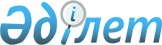 О внесении изменений в решение маслихата Коксуского района от 9 января 2019 года № 41-1 "О бюджетах сельских округов Коксуского района на 2019-2021 годы"Решение Коксуского районного маслихата Алматинской области от 13 июня 2019 года № 48-1. Зарегистрировано Департаментом юстиции Алматинской области 21 июня 2019 года № 5186
      В соответствии с пунктом 4 статьи 106 Бюджетного кодекса Республики Казахстан от 4 декабря 2008 года, подпунктом 1) пункта 1 статьи 6 Закона Республики Казахстан от 23 января 2001 года "О местном государственном управлении и самоуправлении в Республике Казахстан", маслихат Коксуского района РЕШИЛ:
      1. Внести в решение маслихата Коксуского района "О бюджетах сельских округов Коксуского района на 2019-2021 годы" от 9 января 2019 года № 41-1 (зарегистрирован в Реестре государственной регистрации нормативных правовых актов № 5033, опубликован 5 февраля 2019 года в Эталонном контрольном банке нормативных правовых актов Республики Казахстан) следующие изменения:
      пункты 1, 2, 3, 4, 5, 6, 7 указанного решения изложить в новой редакции:
      "1. Утвердить бюджет Балпыкского сельского округа на 2019-2021 годы, согласно приложениям 1, 2, 3 к настоящему решению соответственно, в том числе на 2019 год в следующих объемах:
      1) доходы 503 190 тысяч тенге, в том числе:
      налоговые поступления 105 008 тысяч тенге;
      неналоговые поступления 0 тенге; 
      поступления от продажи основного капитала 0 тенге;
      поступления трансфертов 398 182 тысячи тенге, в том числе:
      поступления целевых текущих трансфертов 352 777 тысяч тенге;
      субвенция 45 405 тысяч тенге;
      2) затраты 503 191 тысяча тенге;
      3) чистое бюджетное кредитование 0 тенге; 
      4) сальдо по операциям с финансовыми активами 0 тенге; 
      5) дефицит (профицит) бюджета (-) 1 тысяча тенге;
      6) финансирование дефицита (использование профицита) бюджета 1 тысяча тенге.";
      "2. Утвердить бюджет Жарлыозекского сельского округа на 2019-2021 годы, согласно приложениям 4, 5, 6 к настоящему решению соответственно, в том числе на 2019 год в следующих объемах:
      1) доходы 114 146 тысяч тенге, в том числе:
      налоговые поступления 6 456 тысяч тенге;
      неналоговые поступления 0 тенге;
      поступления от продажи основного капитала 0 тенге;
      поступления трансфертов 107 690 тысяч тенге, в том числе:
      поступления целевых текущих трансфертов 93 088 тысяч тенге; 
      субвенция 14 602 тысячи тенге; 
      2) затраты 114 146 тысяч тенге; 
      3) чистое бюджетное кредитование 0 тенге;
      4) сальдо по операциям с финансовыми активами 0 тенге; 
      5) дефицит (профицит) бюджета (-) 0 тенге;
      6) финансирование дефицита (использование профицита) бюджета 0 тенге.";
      "3. Утвердить бюджет Лабасинского сельского округа на 2019-2021 годы, согласно приложениям 7, 8, 9 к настоящему решению соответственно, в том числе на 2019 год в следующих объемах:
      1) доходы 120 340 тысяч тенге, в том числе:
      налоговые поступления 10 314 тысяч тенге;
      неналоговые поступления 0 тенге; 
      поступления от продажи основного капитала 0 тенге;
      поступления трансфертов 110 026 тысяч тенге, в том числе:
      поступления целевых текущих трансфертов 99 308 тысяч тенге;
      субвенция 10 718 тысяч тенге; 
      2) затраты 120 340 тысяч тенге;
      3) чистое бюджетное кредитование 0 тенге; 
      4) сальдо по операциям с финансовыми активами 0 тенге; 
      5) дефицит (профицит) бюджета (-) 0 тенге;
      6) финансирование дефицита (использование профицита) бюджета 0 тенге.";
      "4. Утвердить бюджет Мукрынского сельского округа на 2019-2021 годы, согласно приложениям 10, 11, 12 к настоящему решению соответственно, в том числе на 2019 год в следующих объемах:
      1) доходы 99 661 тысяча тенге, в том числе:
      налоговые поступления 6 639 тысяч тенге;
      неналоговые поступления 0 тенге; 
      поступления от продажи основного капитала 0 тенге;
      поступления трансфертов 93 022 тысячи тенге, в том числе:
      поступления целевых текущих трансфертов 78 148 тысяч тенге;
      субвенция 14 874 тысячи тенге; 
      2) затраты 99 870 тысяч тенге;
      3) чистое бюджетное кредитование 0 тенге; 
      4) сальдо по операциям с финансовыми активами 0 тенге; 
      5) дефицит (профицит) бюджета (-) 209 тысяч тенге; 
      6) финансирование дефицита (использование профицита) бюджета 209 тысяч тенге.";
      "5. Утвердить бюджет Муканчинского сельского округа на 2019-2021 годы, согласно приложениям 13, 14, 15 к настоящему решению соответственно, в том числе на 2019 год в следующих объемах:
      1) доходы 48 908 тысяч тенге, в том числе:
      налоговые поступления 7 326 тысяч тенге;
      неналоговые поступления 0 тенге; 
      поступления от продажи основного капитала 0 тенге;
      поступления трансфертов 41 582 тысячи тенге, в том числе:
      поступления целевых текущих трансфертов 28 872 тысячи тенге;
      субвенция 12 710 тысяч тенге; 
      2) затраты 48 909 тысяч тенге; 
      3) чистое бюджетное кредитование 0 тенге; 
      4) сальдо по операциям с финансовыми активами 0 тенге;
      5) дефицит (профицит) бюджета (-) 1 тысяча тенге;
      6) финансирование дефицита (использование профицита) бюджета 1 тысяча тенге.";
      "6. Утвердить бюджет Алгабасского сельского округа на 2019-2021 годы, согласно приложениям 16, 17, 18 к настоящему решению соответственно, в том числе на 2019 год в следующих объемах:
      1) доходы 71 411 тысяча тенге, в том числе:
      налоговые поступления 4 358 тысяч тенге;
      неналоговые поступления 0 тенге; 
      поступления от продажи основного капитала 0 тенге;
      поступления трансфертов 67 053 тысячи тенге, в том числе:
      поступления целевых текущих трансфертов 53 204 тысяч тенге;
      субвенция 13 849 тысяч тенге;
      2) затраты 71 412 тысяч тенге; 
      3) чистое бюджетное кредитование 0 тенге; 
      4) сальдо по операциям с финансовыми активами 0 тенге;
      5) дефицит (профицит) бюджета (-) 1 тысяча тенге;
      6) финансирование дефицита (использование профицита) бюджета 1 тысяча тенге.";
      "7. Утвердить бюджет Енбекшинского сельского округа на 2019-2021 годы, согласно приложениям 19, 20, 21 к настоящему решению соответственно, в том числе на 2019 год в следующих объемах:
      1) доходы 64 556 тысяч тенге, в том числе:
      налоговые поступления 8 470 тысяч тенге;
      неналоговые поступления 0 тенге; 
      поступления от продажи основного капитала 0 тенге;
      поступления трансфертов 56 086 тысяч тенге, в том числе:
      поступления целевых текущих трансфертов 44 253 тысячи тенге;
      субвенция 11 833 тысячи тенге;
      2) затраты 64 583 тысячи тенге;
      3) чистое бюджетное кредитование 0 тенге;
      4) сальдо по операциям с финансовыми активами 0 тенге;
      5) дефицит (профицит) бюджета (-) 27 тысяч тенге;
      6) финансирование дефицита (использование профицита) бюджета 27 тысяч тенге.".
      2. Приложения 1, 4, 7, 10, 13, 16, 19 к указанному решению изложить в новой редакции согласно приложению 1, 2, 3, 4, 5, 6, 7 к настоящему решению соответственно.
      3. Контроль за исполнением настоящего решения возложить на постоянную комиссию маслихата Коксуского района "По экономическому развитию района, местному бюджету, охраны природы и вопросам сельского хозяйства".
      4. Настоящее решение вводится в действие с 1 января 2019 года. Бюджет Балпыкского сельского округа на 2019 год Бюджет Жарлыозекского сельского округа на 2019 год Бюджет Лабасинского сельского округа на 2019 год Бюджет Мукрынского сельского округа на 2019 год Бюджет Муканчинского сельского округа на 2019 год Бюджет Алгабасского сельского округа на 2019 год Бюджет Енбекшинского сельского округа на 2019 год
					© 2012. РГП на ПХВ «Институт законодательства и правовой информации Республики Казахстан» Министерства юстиции Республики Казахстан
				
      Председатель сессии

      маслихата Коксуского района

Ш. Гусенов

      Исполняющий обязанности

      секретаря маслихата Коксуского района

К. Карабасов
Приложение 1 к решению маслихата Коксуского района "____" ___________ 2019 года № _____ "О внесении изменений в решение маслихата Коксуского района от 9 января 2019 года № 41-1 "О бюджетах сельских округов Коксуского района на 2019-2021 годы"Приложение 1 к решению маслихата Коксуского района от "9" января 2019 года № 41-1 "О бюджетах сельских округов Коксуского района на 2019-2021 годы"
Категория
Категория
Категория
Категория
 

Сумма

(тысяч тенге)
Класс
Класс
Класс
 

Сумма

(тысяч тенге)
Подкласс
Подкласс
 

Сумма

(тысяч тенге)
Наименование
 

Сумма

(тысяч тенге)
1. Доходы
503190
1
Налоговые поступления
105008
01
Подоходный налог
57000
2
Индивидуальный подоходный налог
57000
04
Hалоги на собственность
48006
1
Hалоги на имущество
1200
3
Земельный налог
1573
4
Hалог на транспортные средства
45233
05
Внутренние налоги на товары, работы и услуги
2
4
Сборы за ведение предпринимательской и профессиональной деятельности
2
4
Поступления трансфертов 
398182
02
Трансферты из вышестоящих органов государственного управления
398182
3
Трансферты из районного (города областного значения) бюджета
398182
Функциональная группа
Функциональная группа
Функциональная группа
Функциональная группа
Функциональная группа
 

Сумма

(тысяч тенге)
Функциональная подгруппа
Функциональная подгруппа
Функциональная подгруппа
Функциональная подгруппа
 

Сумма

(тысяч тенге)
Администратор бюджетных программ
Администратор бюджетных программ
Администратор бюджетных программ
 

Сумма

(тысяч тенге)
Программа
Программа
 

Сумма

(тысяч тенге)
Наименование
 

Сумма

(тысяч тенге)
2. Затраты
503191
01
Государственные услуги общего характера
39975
1
Представительные, исполнительные и другие органы, выполняющие общие функции государственного управления
39900
124
Аппарат акима района в городе, города районного значения, поселка, села, сельского округа
39900
001
Услуги по обеспечению деятельности акима района в городе, города районного значения, поселка, села, сельского округа
39072
022
Капитальные расходы государственных органов
828
2
Финансовая деятельность
75
124
Аппарат акима района в городе, города районного значения, поселка, села, сельского округа
75
053
Управление коммунальным имуществом горада районного значения, села, поселка, сельского округа
75
04
Образование
287075
1
Дошкольное воспитание и обучение
286144
124
Аппарат акима района в городе, города районного значения, поселка, села, сельского округа
286144
004
Дошкольное воспитание и обучение и организация медицинского обслуживания в организациях дошкольного воспитания и обучения
120320
041
Реализация государственного образовательного заказа в дошкольных организациях образования
165824
2
Начальное, основное среднее и общее среднее образование
931
124
Аппарат акима района в городе, города районного значения, поселка, села, сельского округа
931
005
Организация бесплатного подвоза учащихся до ближайшей школы и обратно в сельской местности
931
07
Жилищно-коммунальное хозяйство
130298
3
Благоустройство населенных пунктов
130298
124
Аппарат акима района в городе, города районного значения, поселка, села, сельского округа
130298
008
Освещение улиц в населенных пунктах
15625
009
Обеспечение санитарии населенных пунктов
10275
011
Благоустройство и озеленение населенных пунктов
104398
12
Транспорт и коммуникации
33823
1
Автомобильный транспорт
33823
124
Аппарат акима района в городе, города районного значения, поселка, села, сельского округа
33823
013
Обеспечение функционирования автомобильных дорг в городах районного значения, селах поселках, сельских округах
18895
045
Капитальный и средний ремонт автомобильных дорог улиц населенных пунктов
14928
13
Прочие
12019
9
Прочие
12019
124
Аппарат акима района в городе, города районного значения, поселка, села, сельского округа
12019
040
Реализация мероприятий для решения вопросов обустройства населенных пунктов в реализацию мер по содействию экономическому развитию регионов в рамках Программы развития регионов до 2020 года
12019
15
Трансферты
1
1
Трансферты
1
124
Аппарат акима города районного значения, села, поселка, сельского округа
1
048
Возврат неиспользованных (недоиспользованных) целевых трансфертов
1
Категория
Категория
Категория
Категория
 

Сумма

(тысяч тенге)
Класс
Класс
Класс
 

Сумма

(тысяч тенге)
Подкласс
Подкласс
 

Сумма

(тысяч тенге)
Наименование
 

Сумма

(тысяч тенге)
3. Чистое бюджетное кредитование
0
Функциональная группа
Функциональная группа
Функциональная группа
Функциональная группа
Функциональная группа
Сумма

(тысяч тенге)
Функциональная подгруппа
Функциональная подгруппа
Функциональная подгруппа
Функциональная подгруппа
Сумма

(тысяч тенге)
Администратор бюджетных программ
Администратор бюджетных программ
Администратор бюджетных программ
Сумма

(тысяч тенге)
Программа
Программа
Сумма

(тысяч тенге)
Наименование
Сумма

(тысяч тенге)
4. Сальдо по операциям с финансовыми активами
0
Категория
Категория
Категория
Категория
 

Сумма

(тысяч тенге)
Класс
Класс
Класс
 

Сумма

(тысяч тенге)
Подкласс
Подкласс
 

Сумма

(тысяч тенге)
Наименование
 

Сумма

(тысяч тенге)
5. Дефицит (профицит) бюджета
-1
6. Финансирование дефицита (использование профицита ) бюджета
1
8
Используемые остатки бюджетных средств
1
01
Остатки бюджетных средств
1
1
Свободные остатки бюджетных средств
1Приложение 2 к решению маслихата Коксуского района "____" ___________ 2019 года № _____ "О внесении изменений в решение маслихата Коксуского района от 9 января 2019 года № 41-1 "О бюджетах сельских округов Коксуского района на 2019-2021 годы"Приложение 4 к решению маслихата Коксуского района от "9" января 2019 года № 41-1 "О бюджетах сельских  округов Коксуского района на 2019-2021 годы"
Категория
Категория
Категория
Категория
 

Сумма

(тысяч тенге)
Класс
Класс
Класс
 

Сумма

(тысяч тенге)
Подкласс
Подкласс
 

Сумма

(тысяч тенге)
Наименование
 

Сумма

(тысяч тенге)
1. Доходы
114146
1
Налоговые поступления
6456
01
Подоходный налог
600
2
Индивидуальный подоходный налог
600
04
Hалоги на собственность
5856
1
Hалоги на имущество
37
3
Земельный налог
332
4
Hалог на транспортные средства
5487
4
Поступления трансфертов 
107690
02
Трансферты из вышестоящих органов государственного управления
107690
3
Трансферты из районного (города областного значения) бюджета
107690
Функциональная группа
Функциональная группа
Функциональная группа
Функциональная группа
Функциональная группа
 

Сумма

(тысяч тенге)
Функциональная подгруппа
Функциональная подгруппа
Функциональная подгруппа
Функциональная подгруппа
 

Сумма

(тысяч тенге)
Администратор бюджетных программ
Администратор бюджетных программ
Администратор бюджетных программ
 

Сумма

(тысяч тенге)
Программа
Программа
 

Сумма

(тысяч тенге)
Наименование
 

Сумма

(тысяч тенге)
2. Затраты
114146
01
Государственные услуги общего характера
23464
1
Представительные, исполнительные и другие органы, выполняющие общие функции государственного управления
23426
124
Аппарат акима района в городе, города районного значения, поселка, села, сельского округа
23426
001
Услуги по обеспечению деятельности акима района в городе, города районного значения, поселка, села, сельского округа
22598
022
Капитальные расходы государственных органов
828
2
Финансовая деятельность
38
124
Аппарат акима района в городе, города районного значения, поселка, села, сельского округа
38
053
Управление коммунальным имуществом горада районного значения, села, поселка, сельского округа
38
04
Образование
26075
1
Дошкольное воспитание и обучение
26075
124
Аппарат акима района в городе, города районного значения, поселка, села, сельского округа
26075
041
Реализация государственного образовательного заказа в дошкольных организациях образования
26075
07
Жилищно-коммунальное хозяйство
61896
3
Благоустройство населенных пунктов
61896
124
Аппарат акима района в городе, города районного значения, поселка, села, сельского округа
61896
008
Освещение улиц в населенных пунктах
48085
009
Обеспечение санитарии населенных пунктов
800
011
Благоустройство и озеленение населенных пунктов
13011
12
Транспорт и коммуникации
200
1
Автомобильный транспорт
200
124
Аппарат акима района в городе, города районного значения, поселка, села, сельского округа
200
045
Капитальный и средний ремонт автомобильных дорог улиц населенных пунктов
200
13
Прочие
2511
9
Прочие
2511
124
Аппарат акима района в городе, города районного значения, поселка, села, сельского округа
2511
040
Реализация мероприятий для решения вопросов обустройства населенных пунктов в реализацию мер по содействию экономическому развитию регионов в рамках Программы развития регионов до 2020 года
2511
Категория
Категория
Категория
Категория
 

Сумма

(тысяч тенге)
Класс
Класс
Класс
 

Сумма

(тысяч тенге)
Подкласс
Подкласс
 

Сумма

(тысяч тенге)
Наименование
 

Сумма

(тысяч тенге)
3. Чистое бюджетное кредитование
0
Функциональная группа
Функциональная группа
Функциональная группа
Функциональная группа
Функциональная группа
Сумма

(тысяч тенге)
Функциональная подгруппа
Функциональная подгруппа
Функциональная подгруппа
Функциональная подгруппа
Сумма

(тысяч тенге)
Администратор бюджетных программ
Администратор бюджетных программ
Администратор бюджетных программ
Сумма

(тысяч тенге)
Программа
Программа
Сумма

(тысяч тенге)
Наименование
Сумма

(тысяч тенге)
4. Сальдо по операциям с финансовыми активами
0
Категория
Категория
Категория
Категория
 

Сумма

(тысяч тенге)
Класс
Класс
Класс
 

Сумма

(тысяч тенге)
Подкласс
Подкласс
 

Сумма

(тысяч тенге)
Наименование
 

Сумма

(тысяч тенге)
5. Дефицит (профицит) бюджета
0
6. Финансирование дефицита (использование профицита ) бюджета
0
8
Используемые остатки бюджетных средств
0
01
Остатки бюджетных средств
0
1
Свободные остатки бюджетных средствПриложение 3 к решению маслихата Коксуского района "____" ___________ 2019 года № _____ "О внесении изменений в решение маслихата Коксуского района от 9 января 2019 года № 41-1 "О бюджетах сельских округов Коксуского района на 2019-2021 годы"Приложение 7 к решению маслихата Коксуского района от "9" января 2019 года № 41-1 "О бюджетах сельских округов Коксуского района на 2019-2021 годы"
Категория
Категория
Категория
Категория
 

Сумма

(тысяч тенге)
Класс
Класс
Класс
 

Сумма

(тысяч тенге)
Подкласс
Подкласс
 

Сумма

(тысяч тенге)
Наименование
 

Сумма

(тысяч тенге)
1. Доходы
120340
1
Налоговые поступления
10314
01
Подоходный налог
2100
2
Индивидуальный подоходный налог
2100
04
Hалоги на собственность
8214
1
Hалоги на имущество
57
3
Земельный налог
540
4
Hалог на транспортные средства
7617
4
Поступления трансфертов 
110026
02
Трансферты из вышестоящих органов государственного управления
110026
3
Трансферты из районного (города областного значения) бюджета
110026
Функциональная группа
Функциональная группа
Функциональная группа
Функциональная группа
Функциональная группа
 

Сумма

(тысяч тенге)
Функциональная подгруппа
Функциональная подгруппа
Функциональная подгруппа
Функциональная подгруппа
 

Сумма

(тысяч тенге)
Администратор бюджетных программ
Администратор бюджетных программ
Администратор бюджетных программ
 

Сумма

(тысяч тенге)
Программа
Программа
 

Сумма

(тысяч тенге)
Наименование
 

Сумма

(тысяч тенге)
2. Затраты
120340
01
Государственные услуги общего характера
20543
1
Представительные, исполнительные и другие органы, выполняющие общие функции государственного управления
20484
124
Аппарат акима района в городе, города районного значения, поселка, села, сельского округа
20484
001
Услуги по обеспечению деятельности акима района в городе, города районного значения, поселка, села, сельского округа
19656
022
Капитальные расходы государственных органов
828
2
Финансовая деятельность
59
124
Аппарат акима района в городе, города районного значения, поселка, села, сельского округа
59
053
Управление коммунальным имуществом горада районного значения, села, поселка, сельского округа
59
04
Образование
78311
1
Дошкольное воспитание и обучение
77583
124
Аппарат акима района в городе, города районного значения, поселка, села, сельского округа
77583
041
Реализация государственного образовательного заказа в дошкольных организациях образования
77583
2
Начальное, основное среднее и общее среднее образование
728
124
Аппарат акима района в городе, города районного значения, поселка, села, сельского округа
728
005
Организация бесплатного подвоза учащихся до ближайшей школы и обратно в сельской местности
728
07
Жилищно-коммунальное хозяйство
9396
3
Благоустройство населенных пунктов
9396
124
Аппарат акима района в городе, города районного значения, поселка, села, сельского округа
9396
008
Освещение улиц в населенных пунктах
2135
009
Обеспечение санитарии населенных пунктов
6803
011
Благоустройство и озеленение населенных пунктов
458
12
Транспорт и коммуникации
7167
1
Автомобильный транспорт
7167
124
Аппарат акима района в городе, города районного значения, поселка, села, сельского округа
7167
013
Обеспечение функционирования автомобильных дорг в городах районного значения, селах поселках, сельских округах
1000
045
Капитальный и средний ремонт автомобильных дорог улиц населенных пунктов
6167
13
Прочие
4923
9
Прочие
4923
124
Аппарат акима района в городе, города районного значения, поселка, села, сельского округа
4923
040
Реализация мероприятий для решения вопросов обустройства населенных пунктов в реализацию мер по содействию экономическому развитию регионов в рамках Программы развития регионов до 2020 года
4923
Категория
Категория
Категория
Категория
 

Сумма

(тысяч тенге)
Класс
Класс
Класс
 

Сумма

(тысяч тенге)
Подкласс
Подкласс
 

Сумма

(тысяч тенге)
Наименование
 

Сумма

(тысяч тенге)
3. Чистое бюджетное кредитование
0
Функциональная группа
Функциональная группа
Функциональная группа
Функциональная группа
Функциональная группа
 

Сумма

(тысяч тенге)
Функциональная подгруппа
Функциональная подгруппа
Функциональная подгруппа
Функциональная подгруппа
 

Сумма

(тысяч тенге)
Администратор бюджетных программ
Администратор бюджетных программ
Администратор бюджетных программ
 

Сумма

(тысяч тенге)
Программа
Программа
 

Сумма

(тысяч тенге)
Наименование
 

Сумма

(тысяч тенге)
4. Сальдо по операциям с финансовыми активами
0
Категория
Категория
Категория
Категория
 

Сумма

(тысяч тенге)
Класс
Класс
Класс
 

Сумма

(тысяч тенге)
Подкласс
Подкласс
 

Сумма

(тысяч тенге)
Наименование
 

Сумма

(тысяч тенге)
5. Дефицит (профицит) бюджета
0
6. Финансирование дефицита (использование профицита ) бюджета
0Приложение 4 к решению маслихата Коксуского района "____" ___________ 2019 года № _____ "О внесении изменений в решение маслихата Коксуского района от 9 января 2019 года № 41-1 "О бюджетах сельских округов Коксуского района на 2019-2021 годы"Приложение 10 к решению маслихата Коксуского района от "9" января 2019 года № 41-1 "О бюджетах сельских округов Коксуского района на 2019-2021 годы"
Категория
Категория
Категория
Категория
 

Сумма

(тысяч тенге)
Класс
Класс
Класс
 

Сумма

(тысяч тенге)
Подкласс
Подкласс
 

Сумма

(тысяч тенге)
Наименование
 

Сумма

(тысяч тенге)
1. Доходы
99661
1
Налоговые поступления
6639
01
Подоходный налог
2600
2
Индивидуальный подоходный налог
2600
04
Hалоги на собственность
4039
1
Hалоги на имущество
55
3
Земельный налог
397
4
Hалог на транспортные средства
3587
4
Поступления трансфертов 
93022
02
Трансферты из вышестоящих органов государственного управления
93022
3
Трансферты из районного (города областного значения) бюджета
93022
Функциональная группа
Функциональная группа
Функциональная группа
Функциональная группа
Функциональная группа
 

Сумма

(тысяч тенге)
Функциональная подгруппа
Функциональная подгруппа
Функциональная подгруппа
Функциональная подгруппа
 

Сумма

(тысяч тенге)
Администратор бюджетных программ
Администратор бюджетных программ
Администратор бюджетных программ
 

Сумма

(тысяч тенге)
Программа
Программа
 

Сумма

(тысяч тенге)
Наименование
 

Сумма

(тысяч тенге)
2. Затраты
99870
01
Государственные услуги общего характера
22060
1
Представительные, исполнительные и другие органы, выполняющие общие функции государственного управления
22012
124
Аппарат акима района в городе, города районного значения, поселка, села, сельского округа
22012
001
Услуги по обеспечению деятельности акима района в городе, города районного значения, поселка, села, сельского округа
21184
022
Капитальные расходы государственных органов
828
2
Финансовая деятельность
48
124
Аппарат акима района в городе, города районного значения, поселка, села, сельского округа
48
053
Управление коммунальным имуществом горада районного значения, села, поселка, сельского округа
48
04
Образование
59236
1
Дошкольное воспитание и обучение
58491
124
Аппарат акима района в городе, города районного значения, поселка, села, сельского округа
58491
041
Реализация государственного образовательного заказа в дошкольных организациях образования
58491
2
Начальное, основное среднее и общее среднее образование
745
124
Аппарат акима района в городе, города районного значения, поселка, села, сельского округа
745
005
Организация бесплатного подвоза учащихся до ближайшей школы и обратно в сельской местности
745
07
Жилищно-коммунальное хозяйство
14372
3
Благоустройство населенных пунктов
14372
124
Аппарат акима района в городе, города районного значения, поселка, села, сельского округа
14372
008
Освещение улиц в населенных пунктах
1728
009
Обеспечение санитарии населенных пунктов
8413
011
Благоустройство и озеленение населенных пунктов
4231
12
Транспорт и коммуникации
1200
1
Автомобильный транспорт
1200
124
Аппарат акима района в городе, города районного значения, поселка, села, сельского округа
1200
013
Обеспечение функционирования автомобильных дорг в городах районного значения, селах поселках, сельских округах
1000
045
Капитальный и средний ремонт автомобильных дорог улиц населенных пунктов
200
13
Прочие
2793
9
Прочие
2793
124
Аппарат акима района в городе, города районного значения, поселка, села, сельского округа
2793
040
Реализация мероприятий для решения вопросов обустройства населенных пунктов в реализацию мер по содействию экономическому развитию регионов в рамках Программы развития регионов до 2020 года
2793
15
Трансферты
209
1
Трансферты
209
124
Аппарат акима города районного значения, села, поселка, сельского округа
209
048
Возврат неиспользованных (недоиспользованных) целевых трансфертов
209
Категория
Категория
Категория
Категория
 

Сумма

(тысяч тенге)
Класс
Класс
Класс
 

Сумма

(тысяч тенге)
Подкласс
Подкласс
 

Сумма

(тысяч тенге)
Наименование
 

Сумма

(тысяч тенге)
3. Чистое бюджетное кредитование
0
Функциональная группа
Функциональная группа
Функциональная группа
Функциональная группа
Функциональная группа
 

Сумма

(тысяч тенге)
Функциональная подгруппа
Функциональная подгруппа
Функциональная подгруппа
Функциональная подгруппа
 

Сумма

(тысяч тенге)
Администратор бюджетных программ
Администратор бюджетных программ
Администратор бюджетных программ
 

Сумма

(тысяч тенге)
Программа
Программа
 

Сумма

(тысяч тенге)
Наименование
 

Сумма

(тысяч тенге)
4. Сальдо по операциям с финансовыми активами
0
Функциональная группа
Функциональная группа
Функциональная группа
Функциональная группа
Функциональная группа
 

Сумма

(тысяч тенге)
Функциональная подгруппа
Функциональная подгруппа
Функциональная подгруппа
Функциональная подгруппа
 

Сумма

(тысяч тенге)
Администратор бюджетных программ
Администратор бюджетных программ
Администратор бюджетных программ
 

Сумма

(тысяч тенге)
Программа
Программа
 

Сумма

(тысяч тенге)
Наименование
 

Сумма

(тысяч тенге)
4. Сальдо по операциям с финансовыми активами
0Приложение 5 к решению маслихата Коксуского района "____" ___________ 2019 года № _____ "О внесении изменений в решение маслихата Коксуского района от 9 января 2019 года № 41-1 "О бюджетах сельских округов Коксуского района на 2019-2021 годы"Приложение 13 к решению маслихата Коксуского района от "9" января 2019 года № 41-1 "О бюджетах сельских округов Коксуского района на 2019-2021 годы"
Категория
Категория
Категория
Категория
 

Сумма

(тысяч тенге)
Класс
Класс
Класс
 

Сумма

(тысяч тенге)
Подкласс
Подкласс
 

Сумма

(тысяч тенге)
Наименование
 

Сумма

(тысяч тенге)
1. Доходы
48908
1
Налоговые поступления
7326
01
Подоходный налог
1250
2
Индивидуальный подоходный налог
1250
04
Hалоги на собственность
6076
1
Hалоги на имущество
51
3
Земельный налог
450
4
Hалог на транспортные средства
5575
4
Поступления трансфертов 
41582
02
Трансферты из вышестоящих органов государственного управления
41582
3
Трансферты из районного (города областного значения) бюджета
41582
Функциональная группа
Функциональная группа
Функциональная группа
Функциональная группа
Функциональная группа
 

Сумма

(тысяч тенге)
Функциональная подгруппа
Функциональная подгруппа
Функциональная подгруппа
Функциональная подгруппа
 

Сумма

(тысяч тенге)
Администратор бюджетных программ
Администратор бюджетных программ
Администратор бюджетных программ
 

Сумма

(тысяч тенге)
Программа
Программа
 

Сумма

(тысяч тенге)
Наименование
 

Сумма

(тысяч тенге)
2. Затраты
48909
01
Государственные услуги общего характера
22421
1
Представительные, исполнительные и другие органы, выполняющие общие функции государственного управления
22383
124
Аппарат акима района в городе, города районного значения, поселка, села, сельского округа
22383
001
Услуги по обеспечению деятельности акима района в городе, города районного значения, поселка, села, сельского округа
21555
022
Капитальные расходы государственных органов
828
2
Финансовая деятельность
38
124
Аппарат акима района в городе, города районного значения, поселка, села, сельского округа
38
053
Управление коммунальным имуществом горада районного значения, села, поселка, сельского округа
38
04
Образование
19401
1
Дошкольное воспитание и обучение
19401
124
Аппарат акима района в городе, города районного значения, поселка, села, сельского округа
19401
041
Реализация государственного образовательного заказа в дошкольных организациях образования
19401
07
Жилищно-коммунальное хозяйство
1759
3
Благоустройство населенных пунктов
1759
124
Аппарат акима района в городе, города районного значения, поселка, села, сельского округа
1759
008
Освещение улиц в населенных пунктах
801
009
Обеспечение санитарии населенных пунктов
500
011
Благоустройство и озеленение населенных пунктов
458
12
Транспорт и коммуникации
1627
1
Автомобильный транспорт
1627
124
Аппарат акима района в городе, города районного значения, поселка, села, сельского округа
1627
013
Обеспечение функционирования автомобильных дорог в городах районного значения, селах поселках, сельских округах
1427
045
Капитальный и средний ремонт автомобильных дорог улиц населенных пунктов
200
13
Прочие
3700
9
Прочие
3700
124
Аппарат акима района в городе, города районного значения, поселка, села, сельского округа
3700
040
Реализация мероприятий для решения вопросов обустройства населенных пунктов в реализацию мер по содействию экономическому развитию регионов в рамках Программы развития регионов до 2020 года
3700
15
Трансферты
1
1
Трансферты
1
124
Аппарат акима города районного значения, села, поселка, сельского округа
1
048
Возврат неиспользованных (недоиспользованных) целевых трансфертов
1
Категория
Категория
Категория
Категория
 

Сумма

(тысяч тенге)
Класс
Класс
Класс
 

Сумма

(тысяч тенге)
Подкласс
Подкласс
 

Сумма

(тысяч тенге)
Наименование
 

Сумма

(тысяч тенге)
3. Чистое бюджетное кредитование
0
Функциональная группа
Функциональная группа
Функциональная группа
Функциональная группа
Функциональная группа
 

Сумма

(тысяч тенге)
Функциональная подгруппа
Функциональная подгруппа
Функциональная подгруппа
Функциональная подгруппа
 

Сумма

(тысяч тенге)
Администратор бюджетных программ
Администратор бюджетных программ
Администратор бюджетных программ
 

Сумма

(тысяч тенге)
Программа
Программа
 

Сумма

(тысяч тенге)
Наименование
 

Сумма

(тысяч тенге)
4. Сальдо по операциям с финансовыми активами
0
Категория
Категория
Категория
Категория
 

Сумма

(тысяч тенге)
Класс
Класс
Класс
 

Сумма

(тысяч тенге)
Подкласс
Подкласс
 

Сумма

(тысяч тенге)
Наименование
 

Сумма

(тысяч тенге)
5. Дефицит (профицит) бюджета
-1
6. Финансирование дефицита (использование профицита ) бюджета
1
8
Используемые остатки бюджетных средств
1
01
Остатки бюджетных средств
1
1
Свободные остатки бюджетных средств
1Приложение 6 к решению маслихата Коксуского района "____" ___________ 2019 года № _____ "О внесении изменений в решение маслихата Коксуского района от 9 января 2019 года № 41-1 "О бюджетах сельских округов Коксуского района на 2019-2021 годы"Приложение 16 к решению маслихата Коксуского района от "9" января 2019 года № 41-1 "О бюджетах сельских округов Коксуского района на 2019-2021 годы"
Категория
Категория
Категория
Категория
 

Сумма

(тысяч тенге)
Класс
Класс
Класс
 

Сумма

(тысяч тенге)
Подкласс
Подкласс
 

Сумма

(тысяч тенге)
Наименование
 

Сумма

(тысяч тенге)
1. Доходы
71411
1
Налоговые поступления
4358
01
Подоходный налог
170
2
Индивидуальный подоходный налог
170
04
Hалоги на собственность
4188
1
Hалоги на имущество
16
3
Земельный налог
118
4
Hалог на транспортные средства
4054
4
Поступления трансфертов 
67053
02
Трансферты из вышестоящих органов государственного управления
67053
3
Трансферты из районного (города областного значения) бюджета
67053
Функциональная группа
Функциональная группа
Функциональная группа
Функциональная группа
Функциональная группа
 

Сумма

(тысяч тенге)
Функциональная подгруппа
Функциональная подгруппа
Функциональная подгруппа
Функциональная подгруппа
 

Сумма

(тысяч тенге)
Администратор бюджетных программ
Администратор бюджетных программ
Администратор бюджетных программ
 

Сумма

(тысяч тенге)
Программа
Программа
 

Сумма

(тысяч тенге)
Наименование
 

Сумма

(тысяч тенге)
2. Затраты
71412
01
Государственные услуги общего характера
18695
1
Представительные, исполнительные и другие органы, выполняющие общие функции государственного управления
18657
124
Аппарат акима района в городе, города районного значения, поселка, села, сельского округа
18657
001
Услуги по обеспечению деятельности акима района в городе, города районного значения, поселка, села, сельского округа
17829
022
Капитальные расходы государственных органов
828
2
Финансовая деятельность
38
124
Аппарат акима района в городе, города районного значения, поселка, села, сельского округа
38
053
Управление коммунальным имуществом горада районного значения, села, поселка, сельского округа
38
04
Образование
34556
1
Дошкольное воспитание и обучение
33681
124
Аппарат акима района в городе, города районного значения, поселка, села, сельского округа
33681
041
Реализация государственного образовательного заказа в дошкольных организациях образования
33681
2
Начальное, основное среднее и общее среднее образование
875
124
Аппарат акима района в городе, города районного значения, поселка, села, сельского округа
875
005
Организация бесплатного подвоза учащихся до ближайшей школы и обратно в сельской местности
875
07
Жилищно-коммунальное хозяйство
14508
3
Благоустройство населенных пунктов
14508
124
Аппарат акима района в городе, города районного значения, поселка, села, сельского округа
14508
008
Освещение улиц в населенных пунктах
859
009
Обеспечение санитарии населенных пунктов
500
011
Благоустройство и озеленение населенных пунктов
13149
12
Транспорт и коммуникации
1700
1
Автомобильный транспорт
1700
123
Аппарат акима района в городе, города районного значения, поселка, села, сельского округа
1700
013
Обеспечение функционирования автомобильных дорг в городах районного значения, селах поселках, сельских округах
1500
045
Капитальный и средний ремонт автомобильных дорог улиц населенных пунктов
200
13
Прочие
1952
9
Прочие
1952
124
Аппарат акима района в городе, города районного значения, поселка, села, сельского округа
1952
040
Реализация мероприятий для решения вопросов обустройства населенных пунктов в реализацию мер по содействию экономическому развитию регионов в рамках Программы развития регионов до 2020 года
1952
15
Трансферты
1
1
Трансферты
1
124
Аппарат акима города районного значения, села, поселка, сельского округа
1
048
Возврат неиспользованных (недоиспользованных) целевых трансфертов
1
Категория
Категория
Категория
Категория
 

Сумма

(тысяч тенге)
Класс
Класс
Класс
 

Сумма

(тысяч тенге)
Подкласс
Подкласс
 

Сумма

(тысяч тенге)
Наименование
 

Сумма

(тысяч тенге)
3. Чистое бюджетное кредитование
0
Функциональная группа
Функциональная группа
Функциональная группа
Функциональная группа
Функциональная группа
 

Сумма

(тысяч тенге)
Функциональная подгруппа
Функциональная подгруппа
Функциональная подгруппа
Функциональная подгруппа
 

Сумма

(тысяч тенге)
Администратор бюджетных программ
Администратор бюджетных программ
Администратор бюджетных программ
 

Сумма

(тысяч тенге)
Программа
Программа
 

Сумма

(тысяч тенге)
Наименование
 

Сумма

(тысяч тенге)
4. Сальдо по операциям с финансовыми активами
0
Категория
Категория
Категория
Категория
 

Сумма

(тысяч тенге)
Класс
Класс
Класс
 

Сумма

(тысяч тенге)
Подкласс
Подкласс
 

Сумма

(тысяч тенге)
Наименование
 

Сумма

(тысяч тенге)
5. Дефицит (профицит) бюджета
-1
6. Финансирование дефицита (использование профицита ) бюджета
1
8
Используемые остатки бюджетных средств
1
01
Остатки бюджетных средств
1
1
Свободные остатки бюджетных средств
1Приложение 7 к решению маслихата Коксуского района "____" ___________ 2019 года № _____ "О внесении изменений в решение маслихата Коксуского района от 9 января 2019 года № 41-1 "О бюджетах сельских округов Коксуского района на 2019-2021 годы"Приложение 19 к решению маслихата Коксуского района от "9" января 2019 года № 41-1 "О бюджетах сельских  округов Коксуского района на 2019-2021 годы"
Категория
Категория
Категория
Категория
 

Сумма

(тысяч тенге)
Класс
Класс
Класс
 

Сумма

(тысяч тенге)
Подкласс
Подкласс
 

Сумма

(тысяч тенге)
Наименование
 

Сумма

(тысяч тенге)
1. Доходы
64556
1
Налоговые поступления
8470
01
Подоходный налог
2300
2
Индивидуальный подоходный налог
2300
04
Hалоги на собственность
6170
1
Hалоги на имущество
47
3
Земельный налог
332
4
Hалог на транспортные средства
5791
4
Поступления трансфертов 
56086
02
Трансферты из вышестоящих органов государственного управления
56086
3
Трансферты из районного (города областного значения) бюджета
56086
Функциональная группа
Функциональная группа
Функциональная группа
Функциональная группа
Функциональная группа
 

Сумма

(тысяч тенге)
Функциональная подгруппа
Функциональная подгруппа
Функциональная подгруппа
Функциональная подгруппа
 

Сумма

(тысяч тенге)
Администратор бюджетных программ
Администратор бюджетных программ
Администратор бюджетных программ
 

Сумма

(тысяч тенге)
Программа
Программа
 

Сумма

(тысяч тенге)
Наименование
 

Сумма

(тысяч тенге)
2. Затраты
64583
01
Государственные услуги общего характера
20947
1
Представительные, исполнительные и другие органы, выполняющие общие функции государственного управления
20909
124
Аппарат акима района в городе, города районного значения, поселка, села, сельского округа
20909
001
Услуги по обеспечению деятельности акима района в городе, города районного значения, поселка, села, сельского округа
20081
022
Капитальные расходы государственных органов
828
2
Финансовая деятельность
38
124
Аппарат акима района в городе, города районного значения, поселка, села, сельского округа
38
053
Управление коммунальным имуществом горада районного значения, села, поселка, сельского округа
38
04
Образование
29366
1
Дошкольное воспитание и обучение
28491
124
Аппарат акима района в городе, города районного значения, поселка, села, сельского округа
28491
041
Реализация государственного образовательного заказа в дошкольных организациях образования
28491
2
Начальное, основное среднее и общее среднее образование
875
124
Аппарат акима района в городе, города районного значения, поселка, села, сельского округа
875
005
Организация бесплатного подвоза учащихся до ближайшей школы и обратно в сельской местности
875
07
Жилищно-коммунальное хозяйство
9528
3
Благоустройство населенных пунктов
9528
124
Аппарат акима района в городе, города районного значения, поселка, села, сельского округа
9528
008
Освещение улиц в населенных пунктах
1077
009
Обеспечение санитарии населенных пунктов
7993
011
Благоустройство и озеленение населенных пунктов
458
12
Транспорт и коммуникации
1700
1
Автомобильный транспорт
1700
123
Аппарат акима района в городе, города районного значения, поселка, села, сельского округа
1700
013
Обеспечение функционирования автомобильных дорг в городах районного значения, селах поселках, сельских округах
1500
045
Капитальный и средний ремонт автомобильных дорог улиц населенных пунктов
200
13
Прочие
3015
9
Прочие
3015
124
Аппарат акима района в городе, города районного значения, поселка, села, сельского округа
3015
040
Реализация мероприятий для решения вопросов обустройства населенных пунктов в реализацию мер по содействию экономическому развитию регионов в рамках Программы развития регионов до 2020 года
3015
15
Трансферты
27
1
Трансферты
27
124
Аппарат акима города районного значения, села, поселка, сельского округа
27
048
Возврат неиспользованных (недоиспользованных) целевых трансфертов
27
Категория
Категория
Категория
Категория
 

Сумма

(тысяч тенге)
Класс
Класс
Класс
 

Сумма

(тысяч тенге)
Подкласс
Подкласс
 

Сумма

(тысяч тенге)
Наименование
 

Сумма

(тысяч тенге)
3. Чистое бюджетное кредитование
0
Функциональная группа
Функциональная группа
Функциональная группа
Функциональная группа
Функциональная группа
 

Сумма

(тысяч тенге)
Функциональная подгруппа
Функциональная подгруппа
Функциональная подгруппа
Функциональная подгруппа
 

Сумма

(тысяч тенге)
Администратор бюджетных программ
Администратор бюджетных программ
Администратор бюджетных программ
 

Сумма

(тысяч тенге)
Программа
Программа
 

Сумма

(тысяч тенге)
Наименование
 

Сумма

(тысяч тенге)
4. Сальдо по операциям с финансовыми активами
0
Категория
Категория
Категория
Категория
 

Сумма

(тысяч тенге)
Класс
Класс
Класс
 

Сумма

(тысяч тенге)
Подкласс
Подкласс
 

Сумма

(тысяч тенге)
Наименование
 

Сумма

(тысяч тенге)
5. Дефицит (профицит) бюджета
-27
6. Финансирование дефицита (использование профицита ) бюджета
27
8
Используемые остатки бюджетных средств
27
01
Остатки бюджетных средств
27
1
Свободные остатки бюджетных средств
27